CURRICULUM VITAE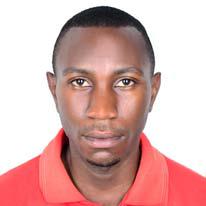 APPLYING FOR A VACANCY OF SECURITYEMIAL: ssenyonga.382524@2freemail.com PERSONALA INFORMATION:NAME :SEX:Date of Birth:Nationality:Marital status:SSENYONGA MALE06/09/1992UgandanSingleLanguage:Height:English5.8ftCAREER OBJECTIVE:A highly resourceful, flexible, innovation and Enthusiastic security guard, Expert promoting, a safe environment for staff and customers, and able to respond effectively on crimes, fires and medical emergencies.Having extensive knowledge of relevant possessing excellent written and oral communication skills.PERSONAL ATTRIBUTES:To perform my duties as directed by my supervisors.Self-motivated.Collecting statements and evidences in report allegations.Patrolling the working area throughout my working time.Directing emergency vehicles and other traffic if a major incident occurs.Controlling the entry and exit of vehicles.Using the collect radio voice procedure.Preventing and detecting offences at my area of working and other surrounding areas within.Conducting searches of personal vehicles and bags.WORKING EXPERIENCE:2016-2017, I worked with the cargo department at Abudhabi International Airport as cargo agent. Here my duties were,Segregating cargo, as per the cargo arrival manifest, in the system.Updating of cargo, up in the system as per the cargo destinations and arrivals and flight numbers.2014-2016 January, I worked as a security guard at Fairway Hotel and spa kampala in Uganda. And here I was responsible for safe guarding the premises and the general safety of customers.SKILLS AND COMPETENCIES:Good observational skills.Fully aware of arrest restraint techniques.Aware of health and safety issues.Dealing with people politely, but in an authoritative manner.Possessing a checkable history.Computer literate, able to use MS office.Capable to monitor information feeds simultaneously from multiple sources.Having a professional approach to routine tasks.Experience of monitoring and controlling security equipment’s.Focused on the delivery of customer service.Excellent time management skills.Ability to communicate effectively at all levels.Experience of working on major events.EDUCATION BACKGROUND:Playing football.Watching movies.REFERENCES:Available on request.I, SSENYONGA, declare that the information herein contained in this curriculum vitae is true and correct to the best of knowledge.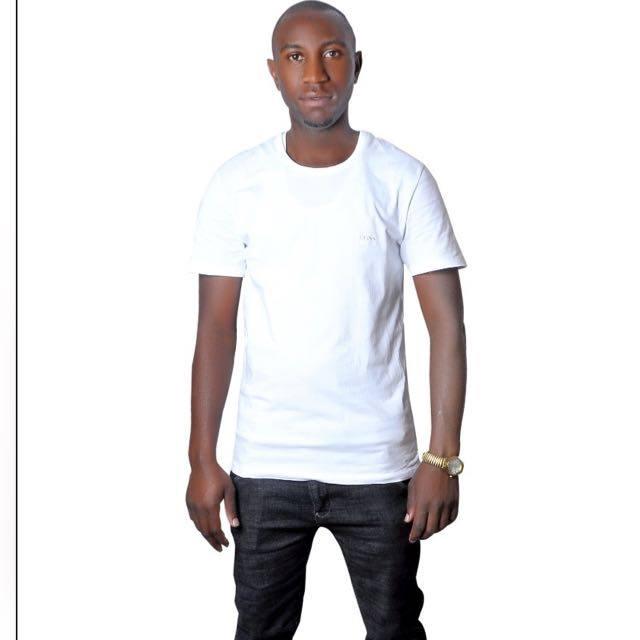 YEARSCHOOL/INSTITUTIONAWARD2012-2013Masaka Parent’s secondary schoolUganda Advanced Certificate of Education2008-2011Uganda martyrs Secondary schoolUganda Certificate of Education2001-2007Maleku C/O Primary schoolPrimary Leaving Education Certificate.HOBBIES: